The Art of Inquiry/StrengthA Diamond Approach® weekend in Copenhagen.April 1-2-3 starting at 6pm Friday 2022.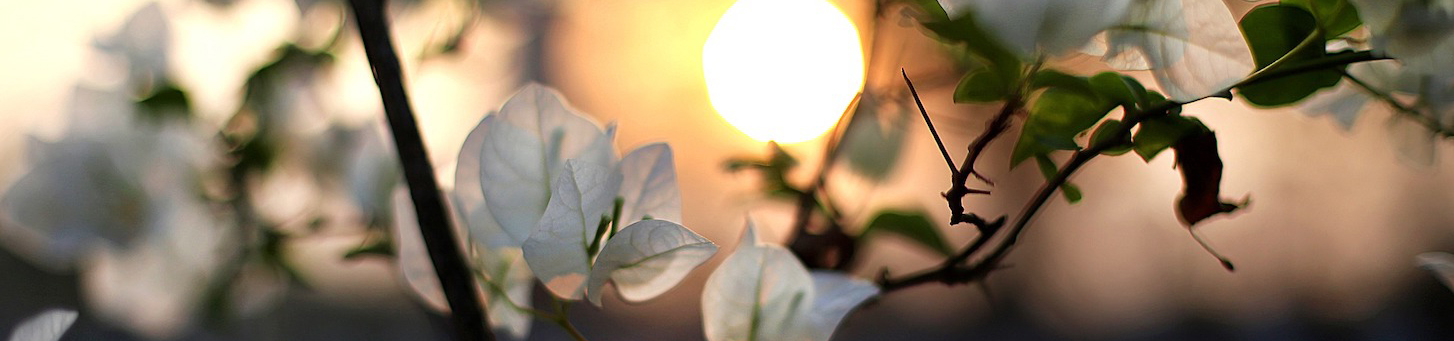 “The way of inquiry is the way of true freedom. If inquiry is alive and unfolding, we are free –our mind is free, our hearts are free; our souls are free to unfold, and our Being is free tospontaneously manifest what is natural for it to manifest”Quote by A.H.Almaas, the founder of Diamond Approach.In this weekend we will explore the practice of inquiry in the Diamond Approach ® with focus on the essential quality of strength. The Essential quality of Strength brings us in contact with our inherent live force energy, which gives us a feeling that life is something we want to engage with and explore and discover.  The workshop is meant for people who want to learn to inquire as well as for people who want to deepen their skills.The aim of the teaching of The Diamond Approach is to help us gain an increased understanding and awareness of our personality and our deeper nature. It doesn’t require you to adapt to some ideal but welcomes people as they are. It helps everyone to take whatever next step feels natural to us on our own unique path. It uses psychological methods, but only as means to find our own deeper truth.The main practice of the Diamond Approach is open-ended inquiries. It is about sensing yourself and connecting with what you are experiencing right here and now. Inquiry is practiced in various interactive exercises in small groups with other participants. In this workshop we will explore the art of inquiry, in order to get a deeper understanding of what is real in our own lives.The weekend will be held in English and led by Mette Ulsø from Denmark, and Gertraud Eder-Buentig form Germany, both teachers in the Ridhwan School. There is room for 12 participants. This weekend is the third in a series of ongoing teachings about “The art of inquiry” where we look at the different essential qualities which are useful for inquiring into the deeper layers of our soul. You can do one or more courses of the entire series.We are looking forward welcoming you.Dates and time: April first (starting at 6pm – 9pm), second (9:30- 5pm) and third (9:30- 12:30) 2022.Location: Roskildevej 46. Frederiksberg. www.roskildevej46.dkPrice: DK: 1750- in Euro: 234-Register before February 28th by paying DK:1750, – into Danske Bank: IBAN DK5530003430133853; BIC (SWIFT-Address) DABADKKK. Bank account: 4420 3430133853 in the name of Mette Ulsø and write her an email to confirm your registration. Or Mobile pay: 24421195.Mette Ulsø: mu@dadlnet.dk Tel. 00 45 24421195 Website: https://metteulsoe.diamondapproach.dk